CAREER NEWS                                          Friday 22 May RMIT University Virtual Expo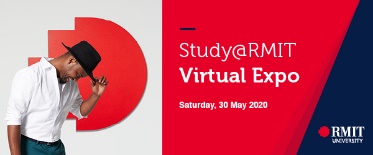 The Study@RMIT Virtual Expo is a fantastic opportunity for students to discover everything that RMIT has to offer.  Students will have the chance to explore study areas, immerse themselves in a 360-degree campus tour, meet current students and also speak directly with RMIT staff about their study options for next year and beyond.Date:		Saturday 30 May 2020Time:		6.00am – 9.00pmRegister at RMIT University Virtual Expo What is a Paralegal?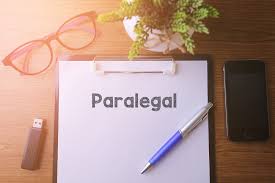 The Centre for Paralegal Studies states that paralegals play an integral role in the legal profession, and they can offer significant assistance in the delivery of legal services.They work in various types of organisations including law firms, government agencies and corporate legal departments.  The use of paralegals in the profession can allow legal services to be delivered more efficiently and more cost effectively.
Although paralegals are not solicitors or barristers, they often perform tasks that are of a legal nature.  However, this does not mean that only people who are undertaking a law degree or are currently working in a legal environment can obtain a role as a paralegal.   With the right training, skills and knowledge, opportunities for paralegal roles are available to people from a wide range of disciplines including business and management.In Victoria, a number of universities offer studies in Legal Disputes, Criminology, Criminal Justice, etc. and all lead to careers in the paralegal services. Discover Deakin – Online Information Events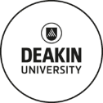 The Discover Deakin course information webinars are running from late May through to July.  Discover what it’s like to study at Deakin – meet future teachers, hear student stories and get all the info you need to choose the right course for you.  Many of the webinars are listed below, but for a comprehensive list and to register, please visit Discover Deakin.  All webinars will take place at 5.00pm or thereafter in the evening. News from the University of Tasmania (UTAS)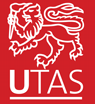 New School’s Recommendation ProgramThe University of Tasmania is introducing the new School’s Recommendation Program designed to relieve students’ stress and ensure that current disruptions do not impact upon their future.  This means enabling them to be admitted to the University based on the recommendation of their school.  This program means that applicants can apply, have their Year 11 results considered, and have a letter of recommendation being given by the school.  
Applications are open, with the deadline for first round offers being 30 May 2020.  First round offers will be sent around mid-July 2020.  Applications received after 30 May will aim to be processed within 8 weeks of receipt.
Find out more at UTAS School’s Recommendation ProgramStudying Nursing at UTASNursing at UTAS is taught within the College of Health & Medicine and is offered as a traditional three-year degree in at the Launceston Campus, and as a two – year, fast track degree at the Hobart Campus and at the two NSW campuses in Rozelle and Darlinghurst.  Upon successful completion of the Bachelor of Nursing, graduates have the knowledge and practical skills to register as a nurse in Australia with the Australian Health Practitioner Regulation Agency (AHPRA).A high-demand career, nursing can give students a huge range of career choices and flexibility once they graduate.  They can choose to work in a hospital setting, or choose education, community health, ore remote or rural areas.  Many of the nursing graduates from UTAS have gone on to working as nurses and midwives in a range of areas including chronic disease management, mental health, workplace safety, rural and Indigenous health, and emergency medicine.UTAS also offers three post-graduate programs allowing students to develop their knowledge and skills further.  
Visit Studying Nursing at the University of Tasmania (UTAS).   Maths: Make your Career Count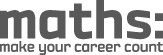 Students often ask where maths and statistics can take you!  Are there jobs out there that use maths?  By browsing Maths Careers, students will certainly find out just how many jobs use maths.  University Terms
When students are looking into university study, they often come across words or terms they are unfamiliar with.  So, here are a few of the more commonly used terms to help students understand what is being talked about!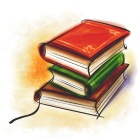 Associated Degree – an associate degree is generally a two-year qualification that is made up of two-thirds of a bachelor’s degree and may be offered by both TAFEs and universities. Students often use this as a steppingstone to the full bachelor’s degree.Assumed knowledge – refers to subjects the university recommends or prefers a student to have studied at school before starting the course
ATAR – Australian Tertiary Admissions Rank – the figure used by UAC and VTAC to calculate the entrance ranking for a university course
Bachelor’s degree – the award/qualification a student gains when they have completed studies in an undergraduate course, which takes between 3 or 4 years of full-time study.  This is the traditional starting point of a university qualification.
Bridging Course – an introductory course to help students achieve the preferred entry level to a degree, e.g. a bridging maths course for students who do not have the preferred maths but need it to access a courseCensus Date – the last day a student can withdraw from their university course and not owe feesCommonwealth Supported Place (CSP) – a student’s enrolment in a university degree for which the Commonwealth government makes a contribution towards the cost of that student’s education (formerly known as a HECS place)Credit – if a student has previously studied – perhaps at TAFE – and has Recognised Prior Learning (RPL), the student may be able to receive credit for a subject or subjects in their course.  Also often referred to as Advanced Standing.Double degree – a student can choose to complete a double degree – this integrates studies in two degrees resulting in an award of two degrees, usually after a minimum of 4 years of study. Often also referred to as Combined Degrees.Defer – a student may choose to delay starting their course.  Deferring an offer of a place might mean delaying for 6, 12, 18 or 24 months.  Deferment ensures the student is guaranteed their place in their selected courseElective – a subject that is not core to the degree and is often from another faculty, e.g. a commerce student might choose psychology (from the Arts Faculty) as an electiveFaculty – a department within a university devoted to a particular area of study – so, Faculty of Arts or Faculty of ScienceFEE-HELP – a loan scheme for domestic students used to pay all or part of an eligible student’s tuition fees for university courses but cannot be used for additional study costs such as laptops, accommodation, or textbooks.  A 25% loan fee may apply. HECS-HELP – a loan scheme that assists domestic students with a CSP place to pay their contribution.  Students may choose to pay their fees upfront, or choose to defer payment via the HECS-HELP loan schemeHonours – many bachelor’s degrees offer a fourth year – called an Honours year.  The Honours year allows students to further focus on a particular an area of interest.  The Honours year can either be integrated into a 4-year bachelor’s degree or be offered as a separate year after completion of a 3-year bachelor’s degreeLecture – a period of teaching given by a lecturer to a large group of students in a lecture theatre; can often be as many as 300 students in a lectureMajor study – an area within a course that allows in-depth study in a particular field.  More than one major may be allowed in some coursesMinor study – a grouping of subjects allowing a broader understanding of a few subjects, with less emphasis on in-depth studyPrerequisite – a set of conditions – usually a completion of a subject – that must be met before enrollment in a subject or course is allowed.  SA-HELP – SA-HELP is a loan scheme that assists eligible students to pay for all or part of their student services and amenities fees – so, non-academic fees.
Transcript – this is the university academic record each student receives, like a school reportTutorial – a period of teaching given to a small group of students – involving discussion and participationUndergraduate – a student studying at university for a first level degree, e.g. a bachelor’s degreeVET Student Loans – a loan scheme for domestic students used to pay all or part of an eligible student’s tuition fees for TAFE courses, but cannot be used for additional study costs such as accommodation or textbooks.  A 20% loan fee usually applies. Workplace learning – practical training in a workplace, such as internships or practical work experience.  This is a hands-on experience – some universities call it Industry Based Learning or Work Integrated Learning.  Snapshot of William Angliss Institute (WAI) in 2020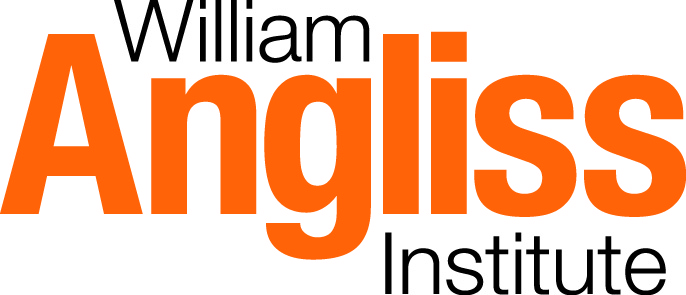 With around 23,000 students enrolling each year, WAI offer a broad range of training and education programs including accredited traineeships and apprenticeships, certificates, diplomas and advanced diplomas, short courses, graduate certificates, bachelors, and master’s degreesWAI has a two campuses Melbourne – the city and Lilydale (in partnership with Box Hill Institute), as well as a campus in Sydney.  It also has campuses overseas in countries including China, Sri Lanka, Thailand, and SingaporeWAI is one of Australia’s largest specialist centres for foods, tourism, hospitality, and events trainingCourses are categorised into various groups: 
       1.  Food Trades and Culinary Arts, Food Science & Technology - Foods2.  Tourism, Guiding, Resort Management, Travel & Aviation - Tourism3.  Hospitality and Resort & Hotel Management - Hospitality  4.  Event Management - Events WAI offers a number of Bachelor’s degrees including:Bachelor of Culinary ManagementBachelor of Food Studies  Bachelor of Tourism and Hospitality ManagementBachelor of Resort and Hotel Management Bachelor of Event Management WAI also offers apprenticeships and traineeships - Apprenticeships and Traineeships, as well as numerous short coursesWAI offers a 6-month Certificate III in Aviation designed to enhance students’ opportunities to fulfil their plans to work with an airline as a cabin crew member.  The focus of this course is about customer service, and not really about emergency procedures. Topics of study - beverage service, flight retailing, meeting customers, etc. managing disruptive customers, etc.Another specialised area WAI offers training in is Resort and Hotel Management and students get  to gain specialised industry training and qualifications tailored to particular areas of the industry Students keen on the travel and tourism courses offered at WAI might like to access a dedicated blog that provides ongoing snippets of information about students' activities, travels and insights as they proceed through semester - Tourism and Travel Blog Numerous scholarships are on offer to students each year The Angliss International Hotel School offers students a study pathway to take service delivery to a new and luxurious level.  With exposure to masterclasses covering the finer and more specialised areas of hotel service, students will be equipped for a career offering exceptional service in the international hotel industry.
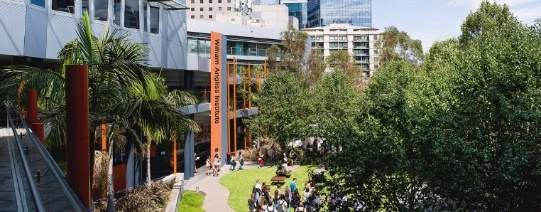   Accounting Degrees offered in Victoria in 2020   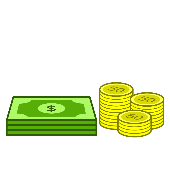 Accounting is offered at many universities in Victoria.  It is often offered as a major or minor in a business or commerce degree, but many universities also offer dedicated accounting degrees.  Below is a list of many specific accounting-focused courses offered at Victorian universities.   
Visit VTAC for more comprehensive information on these and other courses – including double-degrees – that offer accounting.Melbourne
CampusArtificial IntelligenceFriday 12 June, 6.00pm – 7.00pmMelbourne
CampusArtsMonday 8 June, 5.30pm – 6.30pmMelbourne
CampusBiomedical ScienceTuesday 23 June, 6.00pm – 7.00pmMelbourne
CampusBusiness AnalyticsThursday 11 June, 5.30pm – 6.30pmMelbourne
CampusCommerce vs. BusinessTuesday 9 June, 5.00pm – 6.00pmMelbourne
CampusCommunicationMonday 1 June, 7.00pm – 8.00pmMelbourne
CampusCreative ArtsWednesday 10 June, 5.30pm – 6.30pmMelbourne
CampusCriminologyThursday 28 May, 5.30pm – 6.30pmMelbourne
CampusDesignMonday 1 June, 5.30pm – 6.30pmMelbourne
CampusEnvironmentThursday 25 June, 6.00pm – 7.00pmMelbourne
CampusExercise and Sport ScienceMonday 27 June, 6.00pm – 7.00pmMelbourne
CampusHealth ScienceThursday 30 July, 6.00pm – 7.00pmMelbourne
CampusInformation TechnologyFriday 5 June, 6.00pm – 7.00pmMelbourne
CampusLawWednesday 17 June, 6.30pm – 7.30pmMelbourne
CampusMarketing, Human Resources PsychologyWednesday 3 June, 5.30pm – 6.30pmMelbourne
CampusNursing and MidwiferyThursday 23 July, 6.00pm – 7.30pmMelbourne
CampusNutrition ScienceTuesday 28 July, 6.00pm – 7.00pmMelbourne
CampusProperty and Real EstateTuesday 2 June, 5.30pm – 6.30pmMelbourne
CampusPsychologyWednesday 29 July, 6.00pm – 7.00pmMelbourne
CampusPublic Health and Health PromotionTuesday 21 July, 6.00pm – 7.00pmMelbourne
CampusSoftware EngineeringMonday 22 June, 6.00pm – 7.00pmMelbourne
CampusSport Management and DevelopmentThursday 18 June, 5.30pm – 6.30pmMelbourne
CampusTeachingThursday 4 June, 5.30pm – 6.30pmWaurn PondsCampusForensic ScienceTuesday 16 June, 6.00pm – 7.00pmWaurn PondsCampusMedical ImagingWednesday 15 July, 6.00pm – 7.00pmWaurn PondsCampusOptometryWednesday 22 July, 6.00pm – 7.00pmWaterfront CampusArchitecture & Construction ManagementMonday 15 June, 6.00pm – 7.00pmWaterfront CampusOccupational TherapyMonday 20 July, 6.00pm – 7.00pmINSTITUTIONCOURSEMAJOR STUDIES IN 2020VCE PREREQUISITESACU  Accounting and FinanceAccounting Theory, Auditing, Company Law, Corporate Accounting, Economics, Financial Accounting, Financial Risk Management, Principles of Finance, Taxation Law.Units 3 and 4: a study score of at least 30 in English (EAL) or at least 25 in English other than EAL.
ATAR 2020: 59.85CHARLES STURTAccountingAccounting, auditing, business (law), business (management), business (taxation), finance, financial accounting, management accounting.n/aATAR 2020: n/aFEDERATION UNIVERSITYCommerce (Accounting)Economics and Finance, Information Technology, Law.Units 3 and 4: a study score of at least 20 in any English.ATAR 2020: 48.65LA TROBE UNIVERSITYAccountingAccounting, Auditing, Business law, Economics, Financial management.Units 3 and 4: a study score of at least 25 in English (EAL) or at least 20 in English other than EAL.ATAR 2020: 65.40LA TROBE UNIVERSITYBusiness (Accounting)Accounting, Business, Business Law, Finance.Units 3 and 4: a study score of at least 25 in English (EAL) or at least 20 in English other than EAL.ATAR 2020: 55.50 (Melbourne)LA TROBE UNIVERSITYBusiness (Accounting and Finance)Accounting, Finance.Units 3 and 4: a study score of at least 25 in English (EAL) or at least 20 in English other than EAL.ATAR 2020: 56.50MONASH UNIVERSITYAccountingAccounting.Units 3 and 4: a study score of at least 30 in English (EAL) or at least 25 in English other than EAL; Units 3 and 4: a study score of at least 25 in Maths: Further Mathematics or at least 22 in Maths: Mathematical Methods or at least 22 in Maths: Specialist Mathematics.
ATAR 2020: 84.10RMIT UNIVERSITYBusiness (Professional Accountancy)Accounting, Auditing, Auditing and taxation, Business, Business (accounting), Business (economics), Business (law), Business (taxation), Financial accounting, Management accounting, Taxation and auditing.Units 3 and 4: a study score of at least 30 in English (EAL) or at least 25 in English other than EAL.ATAR 2020 75.00RMIT UNIVERSITYBusiness (Accountancy) Accounting, Auditing, Auditing and taxation, Business, Business (accounting), Business (economics), Business (law), Business (taxation), Financial accounting, Management accounting, Taxation and auditing.Units 3 and 4: a study score of at least 30 in English (EAL) or at least 25 in English other than EAL.ATAR 2020: 65.00SWINBURNE UNIVERSITYAccountingAccounting, Accounting theory, Auditing, Business, Commerce, Company accounting, Finance, Financial information systems, Financial management, Financial statistics, Management accounting for planning and control, Taxation.Units 3 and 4: a study score of at least 30 in English (EAL) or at least 25 in English other than EAL.
ATAR 2020: 60.50VICTORIA UNIVERSITYBusiness (Accounting)Accounting, Banking and Finance, Event Management, Financial Risk Management, Human Resource Management, Information Systems Management, International Trade, Management and Innovation, Marketing, Supply Chain and Logistics, Tourism and Hospitality Management.Units 3 and 4: a study score of at least 25 in English (EAL) or at least 20 in English other than EAL.ATAR 2020: n/a